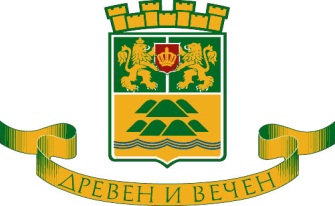 ОБЩИНА ПЛОВДИВПловдив, 4000, пл, “Стефан Стамболов” №1         тел: (032) 656 701, факс: (032) 656 703На основание чл. 6, ал. 10 от Наредбата за условията и реда за извършване на оценка на въздействието върху околната среда,ОБЯВЯВА:открит обществен достъп до информацията по приложение № 2 за обект „Увеличаване капацитета на извършваната дейност, чрез завишаване количествата на приеманирте отпадъци, започване на нови дейности с тях и присъединяване на съседен УПИ III – 527.339 – за обществено обслужваща, производствена и складова дейносткъм площадка с местонахождение УПИ II – 527.272" в поземлен имот с идентификатор ПИ 56784.527.272, гр. Пловдив. Документите са на разположение на обществеността, в продължение на 14 (четиринайсет) дни, в периода от 05.07.2021 г. – 18.07.2021 г., в сградата на Община Пловдив, дирекция „Екология и управление на отпадъците” на ул. „Емил де Лавеле” № 9, всеки работен ден от 08:30 до 12:00 часа и от 12:45 до 17:15 часа.Лице за контакти: Инж. Вяра Колева – директор дирекция „Екология и управление на отпадъците”, тел. 032/656 879  и тел. 032/ 656 878.